Publicado en  el 05/11/2015 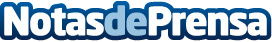 Los españoles afrontan los próximos doce meses con una mejora de su estado de ánimoIncremento de 7,2 puntos porcentuales, respecto al mes anterior, de los que piensan que la situación mejorará | Disminuye el porcentaje de consumidores que han ahorrado | La demanda de servicios dentales lidera el ranking de intención de compra para los próximos tres mesesDatos de contacto:Nota de prensa publicada en: https://www.notasdeprensa.es/los-espanoles-afrontan-los-proximos-doce-meses_1 Categorias: Nacional Finanzas Sociedad Odontología http://www.notasdeprensa.es